Agenda Maandag 17 januari 19.00/19.30 uur Moderamina/kerkenraadDinsdag 18 januari voor 18.00 uur inleveren kopij MeelevenZondag 23 januari 10.00 uur ds. E. van der Meulen. Bevestiging ambtsdragersHoe vind je Kerkomroep? Ga naar www.kerkomroep.nl, vul in: Noorderkerk Nieuw-Amsterdam – daarna 'enter', klik daarna op Nieuw-Amsterdam Drenthe, klik vervolgens op de datum. De inzameling van gaven zondag zijn voor Diaconie en Kerk en gebouwenWilt u ook een gift overmaken dan kan dat naar Bankrekeningnr. NL11RABO0344402916 t.n.v. Noorderkerk Nieuw-Amsterdam/Veenoordof naar Bankrekeningnr. NL65INGB0000807248 t.n.v. Diaconie Noorderkerk.Ook de activiteitencommissie zal het zeer op prijs stellen NL91RABO0152244476 t.n.v. ActiviteitencommissieMededelingen voor de nieuwsbrief s.v.p. uiterlijk woensdag voor 18.00uur doorgeven aan: nieuwsbrief@noorderkerk.info Nieuwsbrief  Noorderkerk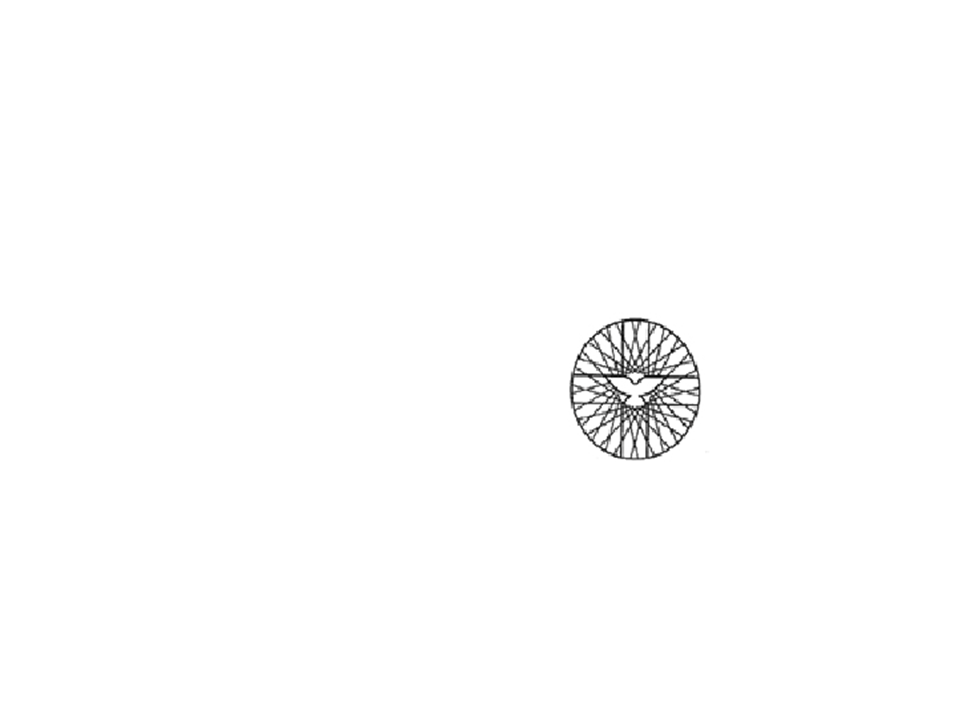  Zondag 16 januari 2022 De dienst is alleen onlineVoorganger: Ds. J. van BreevoortOuderling: mw. Geerte KlokOrganist: mw. Joke BarteldsKoster: Harold MulderBeamer/Video: Ada van BreevoortCamera: Roald SeipBloemendienst: fam. NaberWelkomAanvangslied Psalm 63:1,3 (https//YouTube/4MrAtJuLat8)Stilte votum en groetGebedLezen: Psalm 63:1;PS 70.; Amos 5:4;Matth.6:33; Lucas 11:9, 10Zingen Psalm 27:4Lezen Jes.62:1 t/M5;Joh.2:1 t/m. 11Zingen lied 525:1(https// YouTube/Y1t4KjTKX 2IOverdenkingMuziek 442GebedenSlot lied 793:1,3(https//YouTube/R39KF22 H2YZegenbedeAmenBeste gemeenteleden,Vandaag is er geen kindernevendienst  in de online-dienst. De kinderen kunnen mee doen aan de Kliederkerkviering van Kerken met Vaart, deze keer georganiseerd door de Eben Haëzerkerk in Klazienaveen. Ook deze Kliederkerk is online. Gezinnen met kinderen hebben zich op kunnen geven om een tasje te halen om op deze manier ook actief mee te doen. Maar ook zonder tasje kunnen ze mee doen. De dienst is te volgen via: kerkdienstgemist.nl. Ga naar de Eben Haëzerkerk in Klazienaveen. Let op: de Kliederkerk begint om 11.00 uur. In onze Noorderkerk is op de gebruikelijke tijd een gewone dienst te volgen. Volgende week zondag, 23 januari, worden Peter Vermaas en Niels Feijen in het ambt van ouderling-kerkrenmeester (Peter) en ouderling (Niels) bevestigd. Daar zijn we zeer blij mee. Niels zal in deze dienst ook belijdenis afleggen. Familie en vrienden zijn welkom in deze dienst. Wilt u Peter en Niels feliciteren of iets toewensen? Dat kan. U kunt een mailtje met uw wens naar de scriba sturen en  dan zorgen wij dat deze op een originele manier worden overhandigd. Graag voor donderdag 20 januari uw wens mailen naar: ge@ressiv.com. U kunt ook een wens bij haar door de bus doen of telefonisch doorgeven. Morgen 17 januari is er weer het gebruikelijke spreekuur van 14.00 – 16.00 uur. Ik wens u een fijne zondag en een goede week.In Christus verbonden,Ds. Elly v.d. Meulen BloemenDeze zondag gaat er namens onze gemeente een bos bloemen naar mevr. K. Kroeze-Veenstra.  Laten we in gebed en daad (waar mogelijk) met elkaar meeleven. Inleveren kopij MeelevenDinsdag  18 januari voor 18.00 uur kunt u de kopij voor Meeleven inleveren bij Anna Oldengarm, Eikenlaan 60 of per e-mail naar: meeleven@noorderkerk.infoVan de kerkrentmeesters
Inmiddels hangt de vlag van Actie Kerkbalans aan de vlaggenmast van onze kerk. De actie gaat in de laatste week van januari van start. Als de Wijkmedewerkers Meeleven met brief en folder over actie Kerkbalans hebben ontvangen van de Kerkrentmeesters brengen zij die rond bij de gemeenteleden. De antwoord envelop met het formulier waarop u aan kunt geven wat u wilt bijdragen in 2022 wordt in de eerste week van februari weer bij u opgehaald.
Actie Kerkbalans is van groot belang voor onze gemeente, wij willen er graag met u en met inzet van de vele vrijwilligers een succes van maken! Van de Kerkrentmeesters
De Begroting 2022 van onze kerk is na goedkeuring door de kerkenraad inmiddels ook goedgekeurd door het Classicale College voor de Behandeling van Beheerszaken (CCBB) van Groningen-Drenthe van de PKN.
U kunt als u dat wilt de begroting per mail opvragen bij de voorzitter van de kerkrentmeesters,
e-mailadres:  h.kreukniet1@telfort.nlKliederkerk !!16 januari 11.00 uurKerken met Vaart:Wandelen en bezinnen 22 januari 2022Houd je van wandelen? En wil je ondertussen in goed gezelschap praten over belangrijke onderwerpen die je raken? Doe dan mee aan de Pelgrimswandeling 'Er zijn grenzen' over fases in je leven waarbij je een grens oversteekt naar een 'land' dat je niet kent en waarvan je maar moet afwachten wat het je brengt. Deze wandeling vindt plaats op 22 januari om 12:00 uur. De wandeling start bij de PKN-kerk te Zwartemeer (Verlengde Van Echtenskanaal NZ 33) en is dit keer een lange route van zo'n 10 kilometer. Elke vierde zaterdag van de maand wordt er een wandeling georganiseerd die begint met een bezinningsmoment in een kerkgebouw. Daarna wordt er gewandeld met wisselende afstanden tussen 5 en 10 kilometer. Voor de deelnemers is er een boekje met wetenswaardigheden, bezinnende teksten en gesprekspunten. We gaan in kleine groepen.Een mooie kans om elkaar op een ongedwongen manier beter te leren kennen!Aansluitend is er koffie en thee in de kerk waar we zijn gestart.Kerken met Vaart is een samenwerking van 7 protestantse gemeenten in Klazienaveen, Zwartemeer, Erica en Nieuw-Amsterdam.Opgave voor deelname via: scriba.pg.erica@gmail.com. Toegang is gratis.